Stadgar för Blodcancerförbundet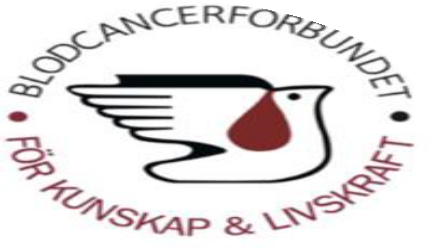 Antagna vid konstituerande förbundsstämma den 10 mars 1982Med ändringar den 26 april 1991, den 8 maj 1992, den 27 maj 1994, den 24 maj 1997,den 13 maj 2000, den 22 maj 2005, den 15 maj 2009, den 9 maj 2015, den 16 maj 2020,den 29 maj 2021 och 13 maj 2023.Namnbyte: Antaget vid extra förbundsstämma den 24 mars 2001 (tidigare Riksförbundet för Blodsjuka – RFB)§ 1 Förbundets namnFörbundets namn är Blodcancerförbundet (förkortas BLCF). Förbundets engelska namn är The Swedish Blood Cancer Association.Förbundet är en riksomfattande allmännyttig ideell intresseorganisation, som är religiöst och partipolitiskt obunden.§ 2 MedlemskapIdeell förening som verkar inom sådant ändamål som framgår av dessa stadgar äger rätt till medlemskap i förbundet efter beslut av förbundsstyrelsen. För medlemskap krävs att förening antagit stadgar som utformats i enlighet med förbundets normalstadgar alternativt stadgar som förbundsstyrelsen särskilt godkänt. Till ansökan om medlemskap ska förening bifoga för sin förening gällande stadgar, organisationsnummer och medlemsförteckning.§ 3 Förbundets ändamålFörbundets ändamål är att:Sammansluta alla föreningar för blod- och blodcancersjuka i SverigeStimulera och stödja bildandet av föreningar för blod- och blodcancersjuka i SverigeStödja lokala och regionala medlemsföreningar samt samverkan och erfarenhetsutbyte dem emellanInom ramen för föreningarnas verksamhet organisera enskilda blod- och blodcancersjuka och andra personer som vill verka för att främja vården av blod- och blodcancersjukaFrämja och tillvarata de blod- och blodcancersjukas intressen beträffande behandling, vård, rehabilitering och social trygghetFöreträda de blod- och blodcancersjukas intressen inför myndigheter, institutioner och organisationerMedverka i nationella och internationella sammanslutningars verksamhet som är av betydelse för organisationenVerka för och ekonomiskt stödja forskning och utveckling inom området blod- och blodcancersjukdomSprida upplysning och förståelse för de blod- och blodcancersjukas problemI övrigt verka för de blod- och blodcancersjukas sakBedriva insamlingsverksamhet till de huvudsakliga ändamålen:	Stödja forskning och utveckling inom området blodcancer och andra allvarliga blodsjukdomarFrämja opinionsbildande insatser till förmån för blod- och blodcancersjuka	Stödja informationsverksamhet om blodcancer och andra allvarliga blodsjukdomarErbjuda stöd till blod- och blodcancersjuka samt deras närstående§ 4 Förbundets organisationFörbundets organ är:förbundsstämmaförbundsstyrelseverkställande utskott (VU) eller fondkommitté kan utses om förbundsstyrelsen så anserföreningrevisorervalberedningBlodcancerförbundets högsta beslutande organ är förbundsstämman. Mellan förbundsstämmorna leds Blodcancerförbundet av en förbundsstyrelse. Till sitt förfogande har förbundsstyrelsen ett kansli.Förening är medlem i Blodcancerförbundet. En enskild fysisk person kan vara medlem eller stödmedlem i lokal eller regional förening.§ 5 VerksamhetsårFörbundets verksamhetsår sammanfaller med kalenderåret.§ 6 FörbundsstämmaFörbundsstämman är förbundets högsta beslutande organ. Ordinarie förbundsstämma hålls vartannat år, alltid en lördag under maj månad. Förbundsstyrelsen avgör i vilken form (fysiskt och/eller digitalt) som stämma ska hållas.Kallelse, föredragningslista, bokslutshandlingar, verksamhets- och revisionsberättelse för mandatperioden, förslag från förbundsstyrelsen, förslag från valberedningen, samt eventuella inkomna motioner från förening eller enskild medlem med yttrande av förbundsstyrelsen utsändes till medlemsförening, per post eller e-post till medlemsförenings ordförande, senast 30 dagar före stämma. För att behandlas på förbundsstämman ska motion ha inkommit till Blodcancerförbundets kansli senast den sista februari det år som förbundsstämman ska hållas.Röstberättigade vid stämman är föreningarnas valda ombud. Varje förening äger rätt att utse ett ombud för upp till och med 100 medlemmar. Därutöver ett ombud för varje påbörjat200-tal medlemmar. Antal medlemmar är de som är upptagna i medlemsregistret vid senaste årsskifte.Förbundsstyrelsens ledamöter har närvarorätt under hela förbundsstämman samt yttrande- och förslagsrätt. Ledamot i förbundsstyrelsen som under förbundsstämma är ombud för förening är röstberättigad utom i frågor som rör ekonomisk förvaltning, ansvarsfrihet för styrelsens ledamöter samt val av revisorer.Revisorerna har närvarorätt under hela förbundsstämman samt yttrande- och förslagsrätt i frågor som ligger inom revisorernas uppdrag.Valberedningen har närvarorätt under hela förbundsstämman och yttrande- och förslagsrätt i frågor som ligger inom valberedningens uppdrag.Vid ordinarie förbundsstämma ska följande ärenden behandlas:Öppnande av förbundsstämmanVal av ordförande för stämmanVal av protokollförare för stämmanVal av två justerare, tillika rösträknare, att jämte ordföranden justera stämmans protokollUpprop av ombudFastställande av röstlängdStämmans behöriga sammankallandeFastställande av dagordningVerksamhetsberättelser för Blodcancerförbundet för två årRevisionsberättelser för Blodcancerförbundet för två årFastställande av resultat- och balansräkningar Blodcancerförbundet för två årFastställande av hur årets reslutat enligt den fastställda balansräkningen ska disponerasFråga om ansvarsfrihet för styrelsens ledamöter för respektive årFastställande av övergripande inriktningsplanFastställande av medlems- och andra avgifterFastställande av arvoden och ersättningarVal av förbundsordförande för två årFastställande av antal övriga styrelseledamöter och val av dessa enligt § 7:2Fastställande av antalet och val av styrelsesuppleanter för två år enligt § 7:3Val av två revisorer enligt § 9 och en eller två revisorssuppleanter för två årVal av valberedning för två årFastställande av eventuella förslag till ändringar i Blodcancerförbundets stadgarFastställande av förslag som väckts av förbundsstyrelsenBehandling av motioner som av medlem i förbundet eller enskild föreningsmedlem inlämnats till förbundsstyrelsen senast den sista februari samma år som årsstämman ska hållas med förbundsstyrelsens yttrandeExtra förbundsstämma ska hållas om styrelsen, revisorerna eller minst två tredjedelar av medlemsföreningarna begär det. Om revisorerna eller minst två tredjedelar av medlemsföreningarna begärt att stämma ska hållas, så ska detta ske skyndsamt. Kallelsenska ske enligt samma regelverk som regelverket vid ordinarie stämma men bara behandla de frågor som kallelsen upptagit.Dagordningen vid en extrastämma ska innehålla punkterna 1-8 i dagordningen för ordinarie stämma samt punkter för i kallelsen angivna ärenden. Inga andra frågor får tas upp.Beslut vid förbundsstämma fattas med enkel majoritet om ej annat särskilt anges i dessa stadgar. Vid oavgjord omröstning avgör lotten, utom vid beslut om ansvarsfrihet då mötesordföranden avgör. Beslut tas genom öppen röstning. Om sluten röstning begärs och förbundsstämman beslutar detta, sker sluten omröstning.§ 7 FörbundsstyrelseFörbundsstyrelsen handhar ledningen av förbundets verksamhet i enlighet med dessa stadgar och förbundsstämmans beslutFörbundsstyrelsen består av förbundsordförande samt antal (enligt beslut § 6:17) ordinarie ledamöter (minimum 5 och maximum 11 ledamöter) som väljs av förbundsstämman med mandattid två eller fyra år. Vid fyllnadsval sker val för resterande del av mandatperioden.Eventuella suppleanter till förbundsstyrelsens ordinarie ledamöter väljs av förbundsstämman med mandattid två år. Om suppleanter väljs in ska dessa maximalt bestå av 5 personer.Förbundsstyrelsen utser inom sig vice ordförande samt inom eller utom sig förbundssekreterare och förbundskassörFörbundsstyrelsen är beslutför då antalet närvarande motsvarar minst hälften av antalet ordinarie ledamöterRätten att adjungera medlemmar regleras i förbundsstyrelsens arbetsordning.Förbundsstyrelsen kan inom sig utse verkställande utskott.För beslut i förbundsstyrelsen krävs att minst hälften av samtliga närvarande ledamöter är ense om beslutet. Vid lika röstetal har tjänstgörande ordförande utslagsröst.§ 8 FöreningFörening är en religiöst och partipolitiskt obunden lokal eller regional ideell förening som verkar inom sådant ändamål som framgår av dessa stadgar och som beviljats medlemskap i Blodcancerförbundet enligt § 2. Bestämmelser i föreningsstadgar som avviker från förbundets rekommenderade normalstadgar ska för att vinna giltighet godkännas av förbundsstyrelsen.§ 9 RevisorerFörbundsstyrelsens verksamhet och förbundets räkenskaper ska granskas av två revisorer, varav en auktoriserad eller godkänd, valda av förbundsstämman. Revisorerna har rätt att närvara och rätt att yttra sig vid förbundsstämma i enlighet med vad som anges i § 6.§ 10 ValberedningValberedningen ska bestå av minst två ledamöter. Valberedningen utser inom sig sammankallande. Ledamot i valberedningen har rätt att närvara och rätt att yttra sig vid förbundsstämma i enlighet med vad som anges i § 6.§ 11 Firmateckning  Förbundets firma tecknas, förutom av styrelsen i sin helhet, av ordföranden, vice ordföranden 
  eller kassören i förening med generalsekreteraren alternativt högst anställde tjänsteperson, två
  förening.
§ 12 InsamlingsverksamhetBlodcancerförbundets insamlingsverksamhet, som bedrivs under det interna namnet ”Blodcancerfonden”, är en del av förbundets verksamhet. Insamlade medel ska användas i enlighet med § 3. Förbundsstyrelsen kan utse en särskild kommitté för att ansvara för förvaltning av insamlade medel.Anslagen beviljas av förbundsstyrelsen med vägledning av ett råd bestående av läkare och/eller annan vårdgivare och/eller expertpatient/expertpatientföreträdare samt andra sakkunniga. Rådet utses av förbundets styrelse. Vid beslut ska allmänna jävsregler beaktas.§ 13 MotionerVarje medlem i förbundet eller enskild föreningsmedlem har rätt att framföra förslag till förbundets olika institutioner och få dessa vederbörligen behandlade. Motioner till förbundsstämma ska beredas av förbundsstyrelsen.§ 14 Ändring av stadgarFörslag till ändring av dessa stadgar kan behandlas på ordinarie förbundsstämma under förutsättning att nytt stadgeförslag av förbundsstyrelsen utsändes senast i samband med utsändning av föredragningslista enligt § 6. Beslut ska för att äga giltighet fattas med majoritet, omfattande minst 2/3 av antalet i röstningen deltagande. Förslag som bifalls av minst 1/2 men mindre än 2/3 av de röstande ska behandlas på nästkommande ordinarie eller extra förbundsstämma, varvid beslut fattas med enkel majoritet.§15 Uteslutning av medlemMedlem som bryter mot föreningens stadgar, mot av föreningens eller dess styrelse i stadgeenlig ordning fattade beslut, inte fullgör betalningsskyldighet mot organisationen eller i övrigt handlar på ett sådant sätt att föreningen riskerar att skadas eller att föreningens ändamål och intressen motarbetas, kan uteslutas ur föreningen.Beslut om uteslutning fattas av ordinarie årsmöte med 2/3 majoritet efter förslag från styrelsen. Kan beslutet inte vänta får styrelsen besluta att utesluta medlem i väntan på att årsmötet bekräftar beslutet.§ 16 Förbundets upplösningBeslut om förbundets upplösning kan fattas av förbundsstämma och ska för att äga giltighet bifallas av 4/5 av de röstande. Upplöses förbundet ska dess eventuella tillgångar bilda en fond att förvaltas på sätt som vid upplösningen beslutas.§ 17 JävJäv är en beslutssituation där en person kan tänkas vara partisk eller där det finns någon särskild omständighet som kan rubba förtroendet för personens opartiskhet. Jäv ska inte förekomma i Blodcancerförbundet och i förening.Om styrelseledamot misstänker att han eller hon är jävig i en viss fråga ska denne genast berätta det för resten av styrelsen. De andra i styrelsen avgör sedan om jäv föreligger. Även om styrelsen finner att en jävssituation inte är förhanden kan berörd ledamot välja att avstå från att delta i styrelsens behandling av frågan.2021-05-29